Zetati S.R.L.-Via Scolivigne 46/56 - 50012 Bagno a Ripoli (Firenze) – Tel: 055-6499228/284E-mail: zetati@zetati.it - Cod. Fisc.: 03225520489CODICE ETICOTESTO DELIBERATO DALL’AMMINISTRATORE UNICO DIZETATI S.R.L.IN DATA  15/09/2023                                                                L’Amministratore Unico e Rappresentante Legale di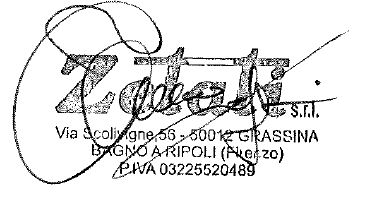                                                              Zetati S.r.l.                                                                 ________________________________________Codice etico rev 1/2023                                                                                                                           pag. 1 a 10 Definizione di codice etico.Il codice etico aziendale è un documento redatto da Zetati S.r.l. per raccogliere al suo interno l’insieme di regole sociali e morali che l’impresa sente di voler far proprie e alle quali devono attenersi tutti coloro che appartengono alla specifica Società aziendale. Questo codice di condotta che definisce le responsabilità etico-sociali dell’azienda (sia verso l’interno sia verso l’esterno) e i valori che abbraccia, è stato predisposto dall’Amministratore Unico della Zetati S.r.l.Caratterizzazione codice etico.Ciò che caratterizza il codice etico aziendale è il suo carattere volontario, infatti, il codice etico non è obbligatorio né vincolante ai sensi di legge ma ha lo scopo fondamentale di sottolineare e ricordare a tutti i soggetti, le aziende e chiunque per qualsiasi ragione abbia rapporti sia lavorativi che non con la Società, quale è lo spirito, i valori e le regole generali che hanno animato l’azienda sin dalla sua fondazione.Il codice etico lo si può definire per Zetati S.r.l. un vero e proprio strumento di autoregolazione.Diffusione.Il presente codice etico è messo a disposizione per resa visione ai dipendenti, collaboratori interni ed esterni, clienti e fornitori della società Zetati S.r.l. e pubblicato sul sito internet della società.Struttura.La struttura del codice etico aziendale di Zetati S.r.l. prevede tre distinte sezioni:norme e principi etici e sociali; con riferimento diretto all’insieme delle norme alle quali gli esponenti aziendali devono attenersi; sanzioni in caso di violazione; con la definizione dei provvedimenti interni attuabili in caso di violazione di una norma del codice e le modalità di controllo messe in atto per garantire e vigilare sull’osservanza del codice; promozione delle norme; con informazioni a proposito delle modalità di divulgazione e promozione del codice oltre a quelle di applicazione e delle relative sanzioni.Codice etico rev 1/2023                                                                                                                           pag. 2 a 10NORME E PRINCIPI ETICI E SOCIALI Definizioni e contesto di riferimentoDefinizioni:Azienda: Zetati S.r.l. o SocietàCodice etico o codice: insieme delle norme, nella sua interezza, del presente documentoContesto di riferimento:Il presente Codice si applica a tutti i dipendenti, responsabili e dirigenti della Società a responsabilità limitata “Zetati S.r.l.” incluso l’intero consiglio di amministrazione in tutte le sue cariche (laddove presente), compreso il presidente l’organo di revisione e controllo legale sia nella sua forma di unico soggetto che collegiale o società di revisione (sia interno che esterno), a tutti i dipendenti, professionisti terzi, clienti e fornitori. Il presente codice rappresenta una guida per rispettare e adottare i criteri etici che Zetati S.r.l. si attende dai suoi dipendenti, responsabili e soggetti terzi che a qualsiasi titolo collaborano o hanno contatti con la Società. A tal proposito, il codice richiede il rispetto di leggi, norme e regolamenti di ogni paese in cui Zetati S.r.l. opera e tratta affari.Zetati S.r.l. si attende da tutti coloro, persone fisiche, collaboratori, dipendenti, clienti, fornitori, professionisti e terzisti in genere, o comunque chiunque per qualsiasi motivo o ragione, abbia con la società rapporti lavorativi e non, il rispetto di leggi, norme e regolamenti, nonché l’agire sempre, in ogni situazione con onestà, correttezza e integrità.*** ***** ***Ogni dipendente o responsabile, compreso l’organo amministrativo della società “Zetati S.r.l.” ha una responsabilità individuale nel gestire, secondo i più elevati criteri etici i rapporti con clienti, fornitori, colleghi e responsabili nonché il pubblico in genere. Tutti i dipendenti e responsabili sono tenuti a non limitarsi semplicemente a evitare un comportamento illegale o immorale, ognuno dovrà anche prendere l’iniziativa e assumersi la responsabilità esplicita per la qualità, l’onestà, la correttezza e il rispetto di tutte le leggi in vigore.Codice etico rev 1/2023                                                                                                                           pag. 3 a 10 Dipendenti, responsabili e organo amministrativo, sono tenuti a sollevare eventuali questioni etiche e riferire direttamente alla Direzione aziendale qualsiasi condotta immorale o illegale effettiva o sospetta.L’onestà richiede inoltre che dipendenti e responsabili, compreso l’organo amministrativo, rifiutino di partecipare, sia attivamente che passivamente, all’occultamento di qualsiasi comportamento illegale o immorale; “Guardare da un’altra parte” in caso di potenziali violazioni etiche o legali è in aperta contraddizione con l’impegno di “Zetati S.r.l.” all’onestà e all’integrità e non sarà tollerato.Conflitto di interesse:Dipendenti, responsabili e organo amministrativo della società “Zetati S.r.l.” e i rispettivi coniugi o altri membri stretti della famiglia, devono evitare interessi esterni o attività che potrebbero essere effettuate a scapito degli interessi “Zetati S.r.l.”. Tale coinvolgimento può causare una divisione tra la fedeltà nei confronti di “Zetati S.r.l.” e quella verso l’interesse o l’attività esterna, dando luogo così ad un potenziale conflitto d’interessi. Ai dipendenti, è fatto divieto di trattare affari o accordi personali con un concorrente, fornitore o cliente. Ai dipendenti e responsabili o dirigenti è inoltre proibito di lavorare per fornire consigli o servizi di consulenza a un concorrente, fornitore o cliente. Inoltre, dipendenti e responsabili non dovranno avviare “attività collaterali” che siano in concorrenza, vendano o comprino da “Zetati S.r.l.” Concorrenza:“Zetati S.r.l.” rispetta le leggi relative alla concorrenza e utilizza solo metodi etici e appropriati per commercializzare, produrre anche conto terzi e distribuire e/o vendere i prodotti e i servizi “Zetati S.r.l.”.Pagamenti verso terzi: I pagamenti effettuati da “Zetati S.r.l.” verso terzi devono avvenire solo per prodotti o servizi adeguatamente forniti a “Zetati S.r.l.”, nessun dipendente o responsabile di “Zetati S.r.l.” può eseguire pagamenti diretti o indiretti nella natura di tangenti, ricompense o abbuoni per assicurare o mantenere un affare o per qualsiasi altro scopo nei riguardi di qualsiasi funzionario o dipendente statale o altre persone come clienti, fornitori o concorrenti. Per evitare anche l’apparenza di pagamenti legittimi, “Zetati S.r.l.” non effettuerà pagamenti in contanti se non rimborsi di piccole spese debitamente documentate.Codice etico rev 1/2023                                                                                                                           pag. 4 a 10 Doni e intrattenimenti:“Zetati S.r.l.” ritiene che le decisioni commerciali da parte dei suoi clienti debbano essere prese unicamente sulla base della qualità del servizio, dei prezzi e di altri fattori competitivi di “Zetati S.r.l.”. Doni e intrattenimenti offerti a clienti e fornitori e ai loro dipendenti devono essere di valore minimo e possono essere utilizzati solo allo scopo di creare buoni rapporti con clienti e fornitori, “Zetati S.r.l.” in caso di doni, stabilisce che il loro valore non potrà eccedere i 50,00 (cinquanta) euro o l’equivalente in valuta locale. Se il valore dei doni fosse superiore e ciò facesse sentire il cliente o il fornitore in obbligo verso “Zetati S.r.l.” al punto da considerare di offrire alla società un trattamento particolare, tali doni saranno considerati inaccettabili. La politica “Zetati S.r.l.” prevede di evitare anche l’apparenza di favoritismi basati su doni o intrattenimenti.Ricevimento di doni:I doni da parte di concorrenti, fornitori e clienti a dipendenti, responsabili e dirigenti di “Zetati s.r.l.” presentano l’aspetto, quando non la realtà, di trattative disoneste o scorrette. La politica “Zetati S.r.l.” prevede che tutte le decisioni aziendali siano prese in modo imparziale e corretto e non sulla base di gratifiche effettuate a dipendenti, responsabili o componenti l’organo amministrativo. Pertanto, nessun dipendente, responsabile nonché coniuge o altro membro familiare stretto di un dipendente, responsabile o dirigente potrà sollecitare o ricevere favori, doni, denaro, prestiti o altri benefit (inclusi merci, servizi o sconti) da alcun concorrente, fornitore o cliente. La sola eccezione a tale divieto è rappresentata da favori o intrattenimenti occasionali non richiesti e doni non monetari di valore minimo che siano di norma offerti ad altri con rapporti simili nei confronti del concorrente, fornitore o cliente. Dipendenti, responsabili e dirigenti di “Zetati S.r.l.” devono esercitare buon senso nel decidere se accettare un favore, un dono o un intrattenimento occasionale da parte di un concorrente, fornitore o cliente e in caso di dubbio, declinare l’offerta.Uso delle risorse aziendali; opportunità offerte dall’azienda:Ogni dipendente o responsabile di “Zetati S.r.l.” ha la responsabilità dell’utilizzo delle risorse aziendali, compresi il tempo, i materiali, le attrezzature e le informazioni confidenziali e riservate, solo per scopi aziendali e non a beneficio personale. Qualsiasi uso personale, senza adeguata autorizzazione, corrisponde ad un furto di beni aziendali.Codice etico rev 1/2023                                                                                                                           pag. 5 a 10Utilizzo delle risorse di tecnologia elettronica:Le risorse “Zetati S.r.l.” di tecnologia elettronica sono rivolte a permettere ai dipendenti un accesso e uno scambio di informazioni rapido ed efficiente all’interno e all’esterno dell’azienda, nonché una produzione programmata su macchinari e dispositivi per taglio, cucito e confezionamento.Protezione dell’ambiente:“Zetati S.r.l.” ritiene che ogni società abbia la responsabilità di proteggere l’ambiente, la vita umana e la salute. Ogni dipendente o responsabile di “Zetati S.r.l.” è tenuto a rispettare rigorosamente le leggi che disciplinano la protezione dell’ambiente, della vita umana e della salute. Nessun dipendente o responsabile di “Zetati S.r.l.” può consapevolmente acquistare, fare uso o disporre di alcuna sostanza chimica o altra sostanza se non in conformità alle leggi vigenti.Le persone che violano consapevolmente qualsiasi legge per la protezione dell’ambiente, della vita umana e della salute saranno soggette a licenziamento e azioni legali.Responsabilità verso i dipendenti:“Zetati S.r.l.” ritiene che tutti i suoi dipendenti debbano avere un posto di lavoro sicuro e uguali opportunità di promozione e/o avanzamento. “Zetati S.r.l.” si impegna a mantenere condizioni di lavoro sicure in tutte le sue unità produttive e a rispettare tutte le normative relative a sicurezza occupazionale, salute, discriminazione, uguali opportunità, disabilità, retribuzioni e orari nonché ogni altra legge relativa all’occupazione.I dipendenti sono tenuti ad assumersi la responsabilità individuale del rispetto delle procedure di sicurezza e delle necessarie precauzioni, evitando ogni attività che possa danneggiare i colleghi informando il personale supervisore di qualsiasi condizione di potenziale pericolo sul posto di lavoro. “Zetati S.r.l.” ritiene che tutti i suoi dipendenti debbano avere un ambiente di lavoro esente da molestie sessuali e/o discriminazioni razziali. Le molestie sessuali e le discriminazioni razziali di qualsiasi forma sono totalmente inaccettabili e non saranno tollerate.Codice etico rev 1/2023                                                                                                                           pag. 6 a 10Rispetto della privacy e delle informazioni personali:“Zetati s.r.l.” tutela le informazioni personali riservate e confidenziali. Ciò comprende le informazioni raccolte ed elaborate nell’ambito delle risorse umane per assunzioni, retribuzioni o formazione, gestione delle performance individuali, concessione di benefit, e per garantire la salute e la sicurezza sul lavoro. Atti di violenza, minacce e uso di armi:“Zetati S.r.l.” ritiene la sicurezza personale estremamente importante. È fatto divieto a dipendenti e responsabili “Zetati S.r.l.” di esercitare violenza o altri atti deliberati con l’intenzione di nuocere a un’altra persona o alle sue proprietà incluse, a puro titolo esemplificativo, minacce o commenti intimidatori o comportamenti scorretti. “Zetati S.r.l.” proibisce il possesso, l’occultamento, l’uso o il trasferimento di qualsiasi arma da fuoco o di altro tipo, compresi coltelli, mazze o altri strumenti che possano essere utilizzati principalmente per infliggere lesioni, in tutti i locali “Zetati S.r.l.” (inclusi edifici, parcheggi, passaggi e qualsiasi altro immobile “Zetati S.r.l.” di proprietà o in locazione).Uso di alcol e sostanze stupefacenti:“Zetati S.r.l.” è fortemente impegnata nella prevenzione delle attività illegali, nella protezione dei propri dipendenti, dei beni della società e del pubblico da qualsiasi pericolo derivante dall’uso di sostanze stupefacenti o alcol e garantisce un ambiente di lavoro sicuro, libero da tali sostanze. Sul posto di lavoro, l’abuso di alcol e sostanze stupefacenti può creare situazioni pericolose, una minore produttività e causare eventuali problemi con colleghi, clienti, fornitori e altri soggetti con cui “Zetati S.r.l.” tratta affari.L’uso o il possesso di droghe illegali durante le ore di lavoro o negli ambienti di proprietà di “Zetati S.r.l.” (compresi zona ristoro, edifici, parcheggi, passaggi e qualsiasi altro immobile di proprietà di Zetati S.r.l. o in locazione) è severamente vietato ed è causa di procedimenti disciplinari fino al licenziamento, nonché di eventuali azioni penali.Con l’eccezione degli eventi sponsorizzati da “Zetati s.r.l.”, feste natalizie o ricorrenze promosse dalla Società o per casi eccezionali autorizzati da “Zetati S.r.l.” l’uso o il possesso di alcol durante le ore di lavoro o negli ambienti “Zetati S.r.l.” (compresi zone di ristoro, edifici, parcheggi, passaggi e qualsiasi altro immobile di proprietà “Zetati s.r.l.” o in locazione) è severamente vietato ed è causa di procedimenti disciplinariCodice etico rev 1/2023                                                                                                                           pag. 7 a 10 fino al licenziamento. I dipendenti che si presentano al lavoro sotto l’influenza di droghe o alcolici sono soggetti a procedimenti disciplinari fino al licenziamento.Sebbene “Zetati S.r.l.” possa fornire assistenza ai dipendenti che cercano aiuto per superare una dipendenza da alcolici o stupefacenti, la partecipazione a tali programmi non impedirà le azioni disciplinari conseguenti alle violazioni già avvenute delle politiche aziendali.Integrità del prodotto lavorato:“Zetati S.r.l.” ritiene che una rigorosa integrità del prodotto lavorato sia necessaria per raggiungere gli obiettivi di qualità desiderati e mantenere la propria reputazione in termini qualitativi. La politica di “Zetati S.r.l.” prevede di non occultare mai volontariamente lavori o materiali difettosi, falsificare le scritture o rendere certificazioni o dichiarazioni false riguardanti tali prodotti.Ogni dipendente “Zetati s.r.l.” è tenuto ad accertarsi dell’integrità dei prodotti lavorati o trattati che rientrano sotto il suo controllo e dell’accuratezza della documentazione che fornisce a supporto di tale integrità. Prestiti aziendali:“Zetati S.r.l.” non concede o garantisce prestiti ad alcun dipendente o responsabile che siano vietati dalle leggi vigenti.SANZIONIViolazione del codice etico:Ogni comportamento contrario alle disposizioni del presente Codice Etico verrà perseguito e sanzionato in quanto in opposizione ai principi e ai valori a cui si ispira la società “Zetati S.r.l.”.Le violazioni delle disposizioni del Codice Etico costituiscono lesioni del rapporto fiduciario con la Società ed integrano, se commesse da un dipendente, un illecito disciplinare. L’applicazione delle sanzioni disciplinari prescinde dall’instaurazione di un eventuale procedimento penale. Eventuali provvedimenti sanzionatori per violazione del Codice saranno commisurati al tipo di violazione e dalle sue conseguenze per la Società e saranno adottati nel rispetto della normativa applicabile e dei Contratti Collettivi Nazionali vigenti.Codice etico rev 1/2023                                                                                                                           pag. 8 a 10Sanzioni nei confronti dei dipendenti:I comportamenti tenuti dai lavoratori dipendenti che violassero le regole comportamentali o procedurali contenute nel presente Codice Etico, debbono essere intesi come illeciti disciplinari sanzionabili nel rispetto della normativa applicabile.In particolare, il lavoratore dipendente potrà incorrere nel rimprovero verbale o scritto, nella multa, nella sospensione dal lavoro e dalla retribuzione, nel licenziamento con indennità sostitutiva del preavviso, nel licenziamento senza preavviso. Sanzioni nei confronti dei membri del Consiglio di Amministrazione:(dove applicabile)Qualora uno o più membri del Consiglio di Amministrazione violino quanto previsto dal Codice Etico, il Presidente del Consiglio di Amministrazione dovrà darne immediata comunicazione all’intero Consiglio di Amministrazione ed al Collegio Sindacale nella forma anche di sindaco unico della Società, (qualora volontariamente o per legge nominato) o esprimendo parere in merito alla gravità dell’infrazione.Il Consiglio di Amministrazione, sentito il parere anche del Collegio Sindacale, o Sindaco unico, provvederà ad adottare le opportune iniziative e, nei casi di gravi infrazioni, convocherà l’Assemblea dei Soci al fine di esporre a tale organo i fatti accertati e per adottare le deliberazioni ritenute necessarie.Il membro o i membri del Consiglio di Amministrazione della cui infrazione si discute, saranno tenuti ad astenersi dalle relative deliberazioni. Qualora le violazioni siano commesse da un numero di membri del Consiglio di Amministrazione tale da impedire all’organo in questione di deliberare, il Presidente del Consiglio di Amministrazione dovrà darne immediata comunicazione al Collegio Sindacale o al Sindaco Unico perché si attivi ai sensi di legge, convocando in particolare l’Assemblea degli associati per l’adozione delle misure necessarie. Sanzioni nei confronti di terzi:Comportamenti messi in atto da terze parti in contrasto con quanto previsto dal presente Codice Etico, potranno essere sanzionati con la risoluzione del contratto ai sensi dell’art. 1453 del codice civile e con la richiesta di risarcimento degli eventuali danni procurati.Codice etico rev 1/2023                                                                                                                           pag. 9 a 10PROMOZIONE DELLE NORME E DIFFUSIONE DEL CODICE ETICOI responsabili aziendali sono delegati alla diffusione del Codice Etico presso i Destinatari, con le modalità di seguito individuate:Trasmissione - a seconda dei casi ed a scelta dello stesso tramite e-mail e/o fax e/o posta e/o consegna brevi mano – ai dipendenti ed ai collaboratori delle Società, (con indicazione relativa alla circostanza che il Codice è da ritenersi vincolante per tutti i dipendenti);Pubblicazione: su sito internet corporate e piattaforme digitali della società ove il presente documento abbia rilevanza.Affissione, mediante messa a disposizione in luogo accessibile a tutti i dipendenti e collaboratori, ai sensi dell’art. 7, comma 1 della Legge 300/1970; Organizzazione, ogni volta se ne ravvisi la necessità, di una riunione informativa cui verranno invitati a partecipare tutti i dipendenti e collaboratori della Società, i membri dell’organo amministrativo e della società di revisione o del revisore unico della società, nonché, ove ritenuto opportuno, anche soggetti terzi che collaborano a qualsiasi titolo con la Società, finalizzata all’illustrazione di eventuali novità eticamente rilevanti. Delle riunioni verrà redatto apposito verbale, con l’indicazione delle persone intervenute e degli argomenti trattati;Informativa a collaboratori esterni e fornitori relativamente all’esistenza del Codice Etico;Verifica dell’inserimento nei contratti stipulati dalla Società, di una clausola volta ad informare i terzi dell’esistenza del Codice Etico, del seguente tenore: “Codice Etico: la Società, nella conduzione dei propri affari e nella gestione del propri rapporti, si riferisce ai principi contenuti nel proprio Codice Etico pubblicati sul sito internet.La violazione delle prescrizioni ivi contenute potrà comportare, a seconda della gravità dell’infrazione, anche la risoluzione in danno del presente contratto” Zetati s.r.l. 15/09/2023Codice etico rev 1/2023                                                                                                                           pag. 10 a 10                                                                                            